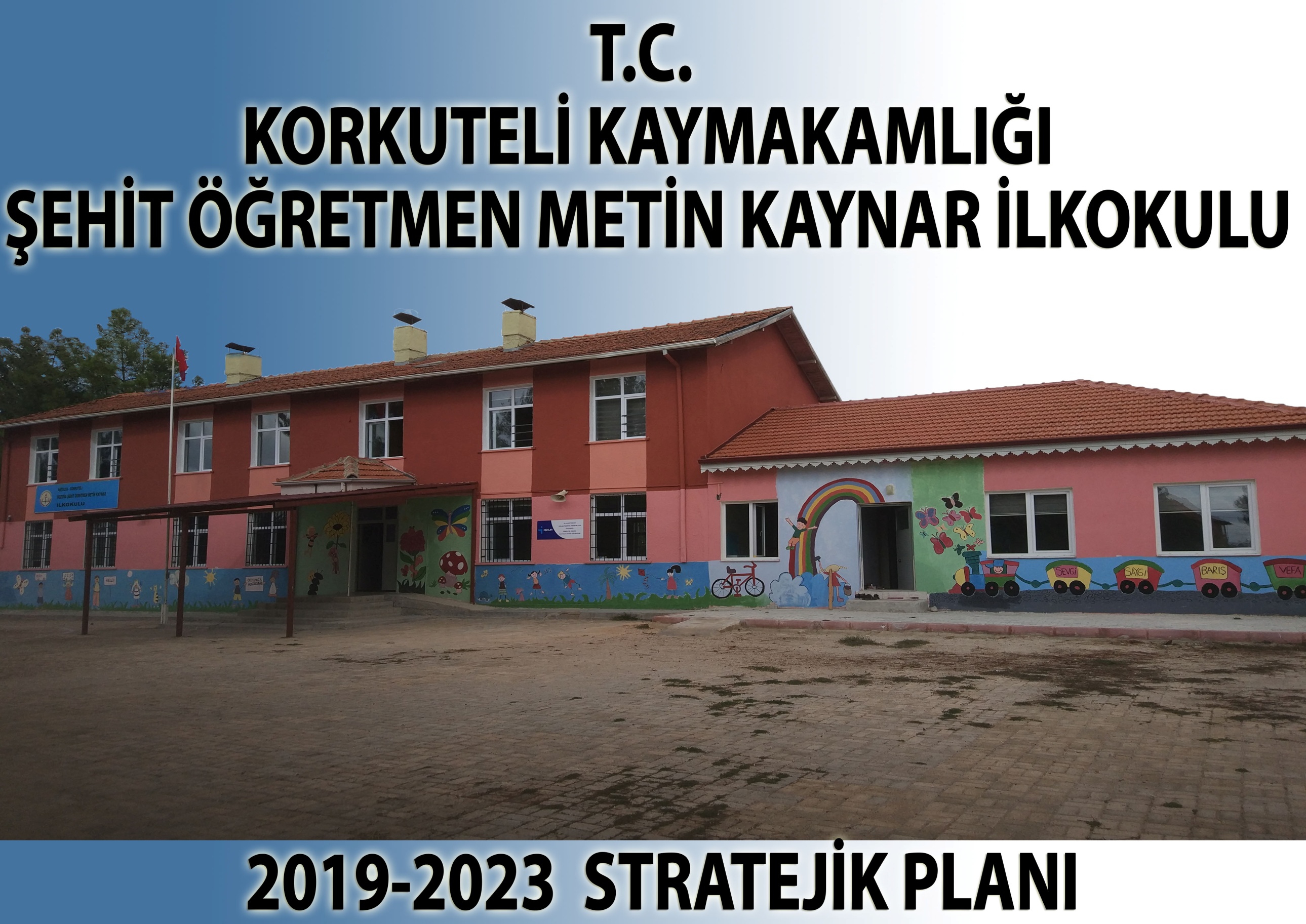 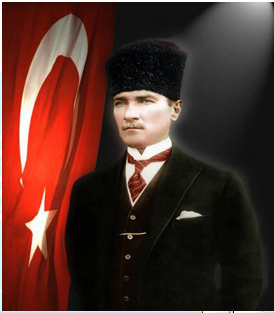 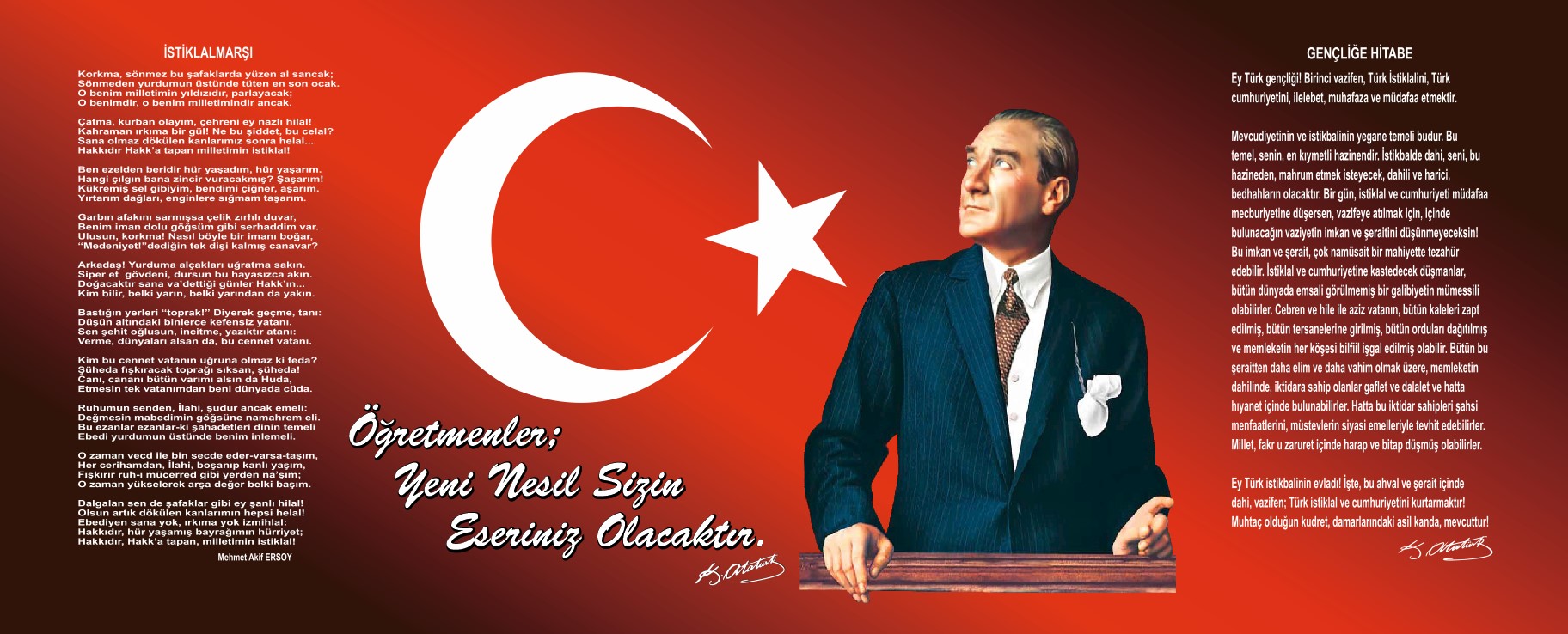 SUNUŞSUNUŞ	4BÖLÜM I: GİRİŞ ve PLAN HAZIRLIK SÜRECİ	6BÖLÜM II: DURUM ANALİZİ	7Okulun Kısa Tanıtımı/Kurumsal tarihçe	7Okulun Mevcut Durumu: Temel İstatistikler	8PAYDAŞ ANALİZİ	11GELİŞİM VE SORUN ALANLARI	19BÖLÜM III: MİSYON, VİZYON VE TEMEL DEĞERLER	21MİSYONUMUZ *	21VİZYONUMUZ *	21TEMEL DEĞERLERİMİZ *	21BÖLÜM IV: AMAÇ HEDEF VE EYLEMLER	22TEMA I: EĞİTİM VE ÖĞRETİME ERİŞİM	22TEMA II: EĞİTİM ÖĞRETİMDE KALİTENİN ARTTIRILMAS	24TEMA I: KURUMSAL KAPASİTE	26BÖLÜM V: MALİYETLENDİRME	27BÖLÜM I: GİRİŞ ve PLAN HAZIRLIK SÜRECİ 2019-2023 dönemi stratejik plan hazırlanması süreci Üst Kurul ve Stratejik Plan Ekibinin oluşturulması ile başlamıştır. Ekip tarafından oluşturulan çalışma takvimi kapsamında ilk aşamada durum analizi çalışmaları yapılmış ve durum analizi aşamasında paydaşlarımızın plan sürecine aktif katılımını sağlamak üzere paydaş anketi, toplantı ve görüşmeler yapılmıştır. Durum analizinin ardından geleceğe yönelim bölümüne geçilerek okulumuzun amaç, hedef, gösterge ve eylemleri belirlenmiştir. Çalışmaları yürüten ekip ve kurul bilgileri altta verilmiştir.BÖLÜM II: DURUM ANALİZİDurum analizi bölümünde okulumuzun mevcut durumu ortaya konularak neredeyiz sorusuna yanıt bulunmaya çalışılmıştır. Bu kapsamda okulumuzun kısa tanıtımı, okul künyesi ve temel istatistikleri, paydaş analizi ve görüşleri ile okulumuzun Güçlü Zayıf Fırsat ve Tehditlerinin (GZFT) ele alındığı analize yer verilmiştir.Okulun Kısa Tanıtımı/Kurumsal tarihçeOkulumuz 1927-1928 eğitim öğretim yılında kasaba içinde eski binada eğitim öğretime başlamıştır. Okulumuz 1938 yılına kadar üç sınıflı Bozova ilkokulu olarak devam etmiştir.4. ve 5. Sınıfları Yelten Köyünde tamamlamışlardır. Daha sonra ilkokul beş sınıflı Bozova ilkokul şekline dönüştürülmüştür.Dernek tarafından yeni okul binası yeri temin edilerek yapılmıştır.3194 sayılı imar yasasının 18.maddesi gereğince imar uygulaması yapılarak 17.08.1990 tarihinde tescili yapılmıştır.1973-1974 eğitim öğretim yılında Bozova belediye binasında ortaokul eğitim öğretime başlamıştır.Dernek tarafından temin edilen arsaya 1976-77 yılında bina yapılarak eğitim öğretime yeni binada devam edilmiştir.Aynı imar yasası ve tarihi ile tescili yapılmıştır.1990-1991 öğretim yılında ilkokul ve ortaokul birleştirilerek (kesintisiz ilköğretimin 8 yıla çıkartılması yasası ile) ilköğretim okulu olarak devam etmektedir. 	11.09/1994 tarihinde Tunceli Mazgirt Darıkent İlokulunda şehit edilen Bozova Kasabası doğumlu öğretmen Metin KAYNAR’ın ismi okula verilerek “Bozova Şehit Öğretmen Metin Kaynar İlköğretim Okulu ” şeklinde değiştirilmiş ve şehidimizin ismi okulumuzda yaşatılmıştır. 2012-2013 Eğitim Öğretim Yılında kesintisiz eğitimin 12 yıla çıkması ve yasalaşması sonucu okullar ,ilkokul ve ortaokul şeklinde yeniden düzenlenmiştir.2017-2018 eğitim öğretim yılında okul binasının bitişiğine ana sınıfı binası yapılarak faaliyete geçmiştir. İlkokul binasında 4 derslik 1 öğretmenler odası 1 müdür  ve 1 müdür yardımcısı odası ek binada 1 anasınıfı, 1 özel eğitim sınıfı  bulunmaktadır.14 çevre köyün öğrencileri taşımalı olarak eğitim öğretim görmektedir.101 ilkokul öğrencisi mevcudu vardır. 5 sınıf öğretmeni ,1 anasınıfı öğretmeni 1 müdür, 1 müdür yardımcısı, 1 hizmetli görev yapmaktadır.Okulun Mevcut Durumu: Temel İstatistiklerOkul KünyesiOkulumuzun temel girdilerine ilişkin bilgiler altta yer alan okul künyesine ilişkin tabloda yer almaktadır.Temel Bilgiler Tablosu- Okul Künyesi Çalışan BilgileriOkulumuzun çalışanlarına ilişkin bilgiler altta yer alan tabloda belirtilmiştir.Çalışan Bilgileri Okulumuz Bina ve Alanları	Okulumuzun binası ile açık ve kapalı alanlarına ilişkin temel bilgiler altta yer almaktadır.Sınıf ve Öğrenci Bilgileri	Okulumuzda yer alan sınıfların öğrenci sayıları alttaki tabloda verilmiştir.Donanım ve Teknolojik KaynaklarımızTeknolojik kaynaklar başta olmak üzere okulumuzda bulunan çalışır durumdaki donanım malzemesine ilişkin bilgiye alttaki tabloda yer verilmiştir.Teknolojik Kaynaklar TablosuGelir ve Gider Bilgisi Okulumuzun genel bütçe ödenekleri, okul aile birliği gelirleri ve diğer katkılarda dâhil olmak üzere gelir ve giderlerine ilişkin son iki yıl gerçekleşme bilgileri alttaki tabloda verilmiştir.PAYDAŞ ANALİZİKurumumuzun temel paydaşları öğrenci, veli ve öğretmen olmakla birlikte eğitimin dışsal etkisi nedeniyle okul çevresinde etkileşim içinde olunan geniş bir paydaş kitlesi bulunmaktadır. Paydaşlarımızın görüşleri anket, toplantı, dilek ve istek kutuları, elektronik ortamda iletilen önerilerde dâhil olmak üzere çeşitli yöntemlerle sürekli olarak alınmaktadır.Paydaş anketlerine ilişkin ortaya çıkan temel sonuçlara altta yer verilmiştir:Öğrenci görüş ve değerlendirmeleri anket formu yüzdelik oranlarÖğrenci görüş ve değerlendirmeleri anket formu yüzdelik oranlara göre olumlu olanlar mavi, olumsuz olanlar kırmızı ile gösterilmiştirÖğrenci görüş ve değerlendirmeleri anket formunda öğrencilerin yazılı ifadelerinin okulun olumlu ve olumsuz yönlerinin sınıflandırılması.Veli Anketi Sonuçları Olumlu Yönlerimiz -Öğretmen ve veli arasındaki iletişimin kuvvetli olması-Velilere duyuruların zamanında iletilmesi-Velilerin görüşlerine yer verilmesi -Öğrencilerin öğretmenlerini sevmesi-Okulun temiz ve bakımlı olmasıOlumsuz Yönlerimiz-Profesyonel rehberlik hizmetinin yokluğu-Velilerin e okulu düzenli takip etmemesiGZFT (Güçlü, Zayıf, Fırsat, Tehdit) AnaliziOkulumuzun temel istatistiklerinde verilen okul künyesi, çalışan bilgileri, bina bilgileri, teknolojik kaynak bilgileri ve gelir gider bilgileri ile paydaş anketleri sonucunda ortaya çıkan sorun ve gelişime açık alanlar iç ve dış faktör olarak değerlendirilerek GZFT tablosunda belirtilmiştir. Dolayısıyla olguyu belirten istatistikler ile algıyı ölçen anketlerden çıkan sonuçlar tek bir analizde birleştirilmiştir.Kurumun güçlü ve zayıf yönleri donanım, malzeme, çalışan, iş yapma becerisi, kurumsal iletişim gibi çok çeşitli alanlarda kendisinden kaynaklı olan güçlülükleri ve zayıflıkları ifade etmektedir ve ayrımda temel olarak okul müdürü/müdürlüğü kapsamından bakılarak iç faktör ve dış faktör ayrımı yapılmıştır. İçsel FaktörlerGüçlü YönlerZayıf YönlerimizDışsal FaktörlerFırsatlarTehditlerGELİŞİM VE SORUN ALANLARIGelişim ve sorun alanları analizi ile GZFT analizi sonucunda ortaya çıkan sonuçların planın geleceğe yönelim bölümü ile ilişkilendirilmesi ve buradan hareketle hedef, gösterge ve eylemlerin belirlenmesi sağlanmaktadır. Gelişim ve sorun alanları ayrımında eğitim ve öğretim faaliyetlerine ilişkin üç temel tema olan Eğitime Erişim, Eğitimde Kalite ve kurumsal Kapasite kullanılmıştır. Eğitime erişim, öğrencinin eğitim faaliyetine erişmesi ve tamamlamasına ilişkin süreçleri; Eğitimde kalite, öğrencinin akademik başarısı, sosyal ve bilişsel gelişimi ve istihdamı da dâhil olmak üzere eğitim ve öğretim sürecinin hayata hazırlama evresini; Kurumsal kapasite ise kurumsal yapı, kurum kültürü, donanım, bina gibi eğitim ve öğretim sürecine destek mahiyetinde olan kapasiteyi belirtmektedir.BÖLÜM III: MİSYON, VİZYON VE TEMEL DEĞERLEROkul Müdürlüğümüzün Misyon, vizyon, temel ilke ve değerlerinin oluşturulması kapsamında öğretmenlerimiz, öğrencilerimiz, velilerimiz, çalışanlarımız ve diğer paydaşlarımızdan alınan görüşler, sonucunda stratejik plan hazırlama ekibi tarafından oluşturulan Misyon, Vizyon, Temel Değerler; Okulumuz üst kurulana sunulmuş ve üst kurul tarafından onaylanmıştır.MİSYONUMUZ *:………………………………………………VİZYONUMUZ *:………………………………………………TEMEL DEĞERLERİMİZ *1) ……………………..2) ………………………3) ………………………4) ……………………….5) ……………………….6) ……………………….BÖLÜM IV: AMAÇ HEDEF VE EYLEMLERTEMA I: EĞİTİM VE ÖĞRETİME ERİŞİMStratejik Amaç 1: Bütün bireylerin eğitim ve öğretime adil şartlar altında erişmesini ve yine eğitim öğretimini adil şartlar altında tamamlamasını sağlamak.Stratejik Hedef 1.1.  Plan dönemi sonuna kadar dezavantajlı gruplar başta olmak üzere, eğitim ve öğretimin her tür ve kademesinde katılım ve tamamlama oranlarını artırmak , uyum ve devamsızlık sorunlarını gidermektir.PERFORMANS GÖSTERGELERİEYLEM PLANITEMA II: EĞİTİM ÖĞRETİMDE KALİTENİN ARTTIRILMASStratejik Amaç 2: Bütün bireylere ulusal ve uluslararası ölçütlerde bilgi, beceri, tutum ve davranışın kazandırılmasına; girişimci, yenilikçi, dil becerileri yüksek, iletişime ve öğrenmeye açık, özgüven ve sorumluluk sahibi sağlıklı ve mutlu bireylerin yetişmesine imkân sağlamak. Stratejik Hedef 2.1. Öğrenme kazanımlarını takip eden ve velileri de sürece dâhil eden bir yönetim anlayışı ile öğrencilerimizin akademik başarıları ve sosyal faaliyetlere etkin katılımı artırılacaktır.Performans GöstergeleriEylem PlanıTEMA I: KURUMSAL KAPASİTEStratejik Amaç 3: Beşerî, fizikî, malî ve teknolojik yapı ile yönetim ve organizasyon yapısını iyileştirerek, eğitime erişimi ve eğitimde kaliteyi artıracak etkin ve verimli bir kurumsal yapıyı tesis etmek. Stratejik Hedef 3.1. Yönetim ve öğrenme etkinliklerinin izlenmesi, değerlendirilmesi ve geliştirilmesi amacıyla veriye dayalı yönetim yapısına geçilecektir. PERFORMANS GÖSTERGELERİEylem PlanıBÖLÜM V: MALİYETLENDİRME2019-2023 Stratejik Planı Faaliyet/Proje Maliyetlendirme TablosuÜst Kurul BilgileriÜst Kurul BilgileriEkip Bilgileri Ekip Bilgileri    Adı SoyadıUnvanıAdı SoyadıUnvanıŞahali ŞAHOkul MüdürüMulise DEMİRCİMüdür YardımcısıMulise DEMİRİCİMüdür YardımcısıAysun TEZCANÖğretmenCengiz DOĞANÖğretmenHatice ÖZTÜRKÖğretmenOkan SEVİNÇÖğretmenAysel METİNVeliAli ÖKSÜZOĞULLARIOkul Aile Birliği Başk.Ali YILDIRIMVeliİli: İli: AntalyaAntalyaİlçesi: İlçesi: KorkuteliKorkuteliAdres: Adres: Mahalle: BOZOVA Cadde/Sokak:15034 Dış Kapı No:12 KORKUTELİ/ANTALYAMahalle: BOZOVA Cadde/Sokak:15034 Dış Kapı No:12 KORKUTELİ/ANTALYACoğrafi Konum (link)Coğrafi Konum (link)Telefon Numarası: Telefon Numarası: 0242661212202426612122Faks Numarası:Faks Numarası:e- Posta Adresi:e- Posta Adresi:702702@meb.k12.tr702702@meb.k12.trWeb sayfası adresi:Web sayfası adresi:702702@meb.k12.tr702702@meb.k12.trKurum Kodu:Kurum Kodu:702702702702Öğretim Şekli:Öğretim Şekli:Tam günTam günOkulun Hizmete Giriş Tarihi : Okulun Hizmete Giriş Tarihi : 1927-19281927-1928Toplam Çalışan SayısıToplam Çalışan Sayısı88Öğrenci Sayısı:Kız5555Öğretmen SayısıKadın44Öğrenci Sayısı:Erkek6060Öğretmen SayısıErkek44Öğrenci Sayısı:Toplam115115Öğretmen SayısıToplam88Derslik Başına Düşen Öğrenci Sayısı :Derslik Başına Düşen Öğrenci Sayısı :Derslik Başına Düşen Öğrenci Sayısı :19Şube Başına Düşen Öğrenci Sayısı :Şube Başına Düşen Öğrenci Sayısı :Şube Başına Düşen Öğrenci Sayısı :19Öğretmen Başına Düşen Öğrenci Sayısı :Öğretmen Başına Düşen Öğrenci Sayısı :Öğretmen Başına Düşen Öğrenci Sayısı :19Şube Başına 30’dan Fazla Öğrencisi Olan Şube Sayısı :Şube Başına 30’dan Fazla Öğrencisi Olan Şube Sayısı :Şube Başına 30’dan Fazla Öğrencisi Olan Şube Sayısı :0Öğrenci Başına Düşen Toplam Gider Miktarı*Öğrenci Başına Düşen Toplam Gider Miktarı*Öğrenci Başına Düşen Toplam Gider Miktarı*Öğretmenlerin Kurumdaki Ortalama Görev Süresi :Öğretmenlerin Kurumdaki Ortalama Görev Süresi :Öğretmenlerin Kurumdaki Ortalama Görev Süresi :UnvanErkekKadınToplamOkul Müdürü ve Müdür Yardımcısı202Sınıf Öğretmeni224Branş Öğretmeni000Anasınıfı Öğretmeni022Rehber Öğretmen000İdari Personel0Yardımcı Personel11Güvenlik Personeli0Toplam Çalışan Sayıları9Okul BölümleriOkul BölümleriÖzel AlanlarVarYokOkul Kat Sayısı2Çok Amaçlı SalonxDerslik Sayısı6Çok Amaçlı SahaxDerslik Alanları (m2)KütüphanexKullanılan Derslik Sayısı6Fen LaboratuvarıxŞube Sayısı6Bilgisayar Laboratuvarıxİdari Odaların Alanı (m2)İş AtölyesixÖğretmenler Odası (m2)Beceri AtölyesixOkul Oturum Alanı (m2)PansiyonxOkul Bahçesi (Açık Alan)(m2)11500Okul Kapalı Alan (m2)Sanatsal, bilimsel ve sportif amaçlı toplam alan (m2)Kantin (m2)Tuvalet SayısıDiğer (………….)SınıfıKızErkekToplamSınıfıKızErkekToplam1-A912212-A128203-A119204-A111122Anasınıfı-A91322Anasınıfı-B8210Özel Eğitim Sınıfı000Akıllı Tahta Sayısı0TV Sayısı0Masaüstü Bilgisayar Sayısı6Yazıcı Sayısı2Taşınabilir Bilgisayar Sayısı0Fotokopi Makinası Sayısı1Projeksiyon Sayısı4İnternet Bağlantı HızıttnetYıllarGelir MiktarıGider Miktarı20162017MaddelerMaddelerKatılma DerecesiKatılma DerecesiKatılma DerecesiKatılma DerecesiKatılma DerecesiMaddelerMaddelerKesinlikle Katılıyorum%Katılıyorum %Kararsızım%Kısmen Katılıyorum%Katılmıyorum%1Öğretmenlerimle ihtiyaç duyduğumda rahatlıkla görüşebilirim.66,1527,694,620,001,542Okul müdürü ile ihtiyaç duyduğumda rahatlıkla konuşabiliyorum.55,3838,464,620,001,543Okulun rehberlik servisinden yeterince yararlanabiliyorum.50,7732,3110,774,621,544Okula ilettiğimiz öneri ve isteklerimiz dikkate alınır.61,5430,771,543,083,085Okulda kendimi güvende hissediyorum.66,1529,231,541,540,006Okulda öğrencilerle ilgili alınan kararlarda bizlerin görüşleri alınır.53,8533,859,233,080,007Öğretmenler yeniliğe açık olarak derslerin işlenişinde çeşitli yöntemler kullanmaktadır.58,4636,923,081,540,008Derslerde konuya göre uygun araç gereçler kullanılmaktadır.58,4636,921,541,540,009Teneffüslerde ihtiyaçlarımı giderebiliyorum.64,6232,310,003,080,0010Okulun içi ve dışı temizdir.61,5433,853,080,001,5411Okulun binası ve diğer fiziki mekânlar yeterlidir.63,0832,314,620,000,0012Okul kantininde satılan malzemeler sağlıklı ve güvenlidir.00000,0013Okulumuzda yeterli miktarda sanatsal ve kültürel faaliyetler düzenlenmektedir.64,6227,696,151,540,00Öğrenci Görüş ve Değerlendirmeleri Anket Sonuçlarına Göre Okulumuzun
Olumlu (başarılı) YönleriÖğrenci Görüş ve Değerlendirmeleri Anket Sonuçlarına Göre Okulumuzun
Olumlu (başarılı) YönleriÖğrenci Görüş ve Değerlendirmeleri Anket Sonuçlarına Göre Okulumuzun
Olumlu (başarılı) YönleriKararsızlarÖğrenci Görüş ve Değerlendirmeleri Anket Sonuçlarına 
Göre Okulumuzun Olumsuz (başarısız) YönleriÖğrenci Görüş ve Değerlendirmeleri Anket Sonuçlarına 
Göre Okulumuzun Olumsuz (başarısız) Yönleri1Öğretmenlerimle ihtiyaç duyduğumda rahatlıkla görüşebilirim.93,854,62Öğretmenlerimle ihtiyaç duyduğumda rahatlıkla görüşebilirim.1,542Okul müdürü ile ihtiyaç duyduğumda rahatlıkla konuşabiliyorum.93,854,62Okul müdürü ile ihtiyaç duyduğumda rahatlıkla konuşabiliyorum.1,543Okulun rehberlik servisinden yeterince yararlanabiliyorum.83,0810,77Okulun rehberlik servisinden yeterince yararlanabiliyorum.6,154Okula ilettiğimiz öneri ve isteklerimiz dikkate alınır.92,311,54Okula ilettiğimiz öneri ve isteklerimiz dikkate alınır.6,155Okulda kendimi güvende hissediyorum.95,381,54Okulda kendimi güvende hissediyorum.1,546Okulda öğrencilerle ilgili alınan kararlarda bizlerin görüşleri alınır.87,699,23Okulda öğrencilerle ilgili alınan kararlarda bizlerin görüşleri alınır.3,087Öğretmenler yeniliğe açık olarak derslerin işlenişinde çeşitli yöntemler kullanmaktadır.95,383,08Öğretmenler yeniliğe açık olarak derslerin işlenişinde çeşitli yöntemler kullanmaktadır.1,548Derslerde konuya göre uygun araç gereçler kullanılmaktadır.95,381,54Derslerde konuya göre uygun araç gereçler kullanılmaktadır.1,549Teneffüslerde ihtiyaçlarımı giderebiliyorum.96,920,00Teneffüslerde ihtiyaçlarımı giderebiliyorum.3,0810Okulun içi ve dışı temizdir.95,383,08Okulun içi ve dışı temizdir.1,5411Okulun binası ve diğer fiziki mekânlar yeterlidir.95,384,62Okulun binası ve diğer fiziki mekânlar yeterlidir.0,0012Okul kantininde satılan malzemeler sağlıklı ve güvenlidir.00Okul kantininde satılan malzemeler sağlıklı ve güvenlidir.013Okulumuzda yeterli miktarda sanatsal ve kültürel faaliyetler düzenlenmektedir.92,316,15Okulumuzda yeterli miktarda sanatsal ve kültürel faaliyetler düzenlenmektedir.1,54Öğrenci Görüş ve Değerlendirmeleri Anketinde Öğrencilerin Yazılı olarak İfade  Ettikleri OkulunOlumlu (başarılı) - Olumsuz (başarısız) YönleriÖğrenci Görüş ve Değerlendirmeleri Anketinde Öğrencilerin Yazılı olarak İfade  Ettikleri OkulunOlumlu (başarılı) - Olumsuz (başarısız) YönleriOkulumuzun Olumlu (başarılı) Yönlerine İlişkin Görüşleriniz.Okulumuzun Olumsuz (başarısız) Yönlerine İlişkin Görüşleriniz.1-Sınıflardaki oyun alanlarının olması2-Okulun fiziki şartlarının iyi olması3-Öğretmenlerden memnuniyet4-Öğrencilerin iyi vakit geçirmesi için kitapların ve akıl oyunlarının olması5-Okulun düzenli olması6-Öğrenci ve veli görüşlerinin dikkate alınması7-İdare ile iletişimin kuvvetli olması8-Okul bahçesinde öğrencilerin iyi vakit geçirebilmesi için basket ve voleybol sahasının olması1.Kantin Olmaması2-Kütüphane olmaması3-Okulda rehber öğretmenin olmaması4-Taşıma öğrencilerin haftada 1 gün ortaokulu beklemek zorunda kalmalarıÖğretmen Görüş ve Değerlendirmeleri Anketinde Öğretmenlerin Yazılı olarak İfade Ettikleri GörüşleriÖğretmen Görüş ve Değerlendirmeleri Anketinde Öğretmenlerin Yazılı olarak İfade Ettikleri GörüşleriOkulumuzun Olumlu (başarılı) Yönlerine İlişkin Görüşleriniz.Okulumuzun Olumsuz (başarısız) Yönlerine İlişkin Görüşleriniz.1-Kurum kültürünün yerleşmiş olması2-Okulumuzun yenilik ve gelişimlere açık olması3-Teknolojik alt yapı4-Tercih edilen bir kurum olması5-Okulumuzda alınana kararların adil, tarafsız, objektif bir şekilde çalışanların katılımıyla alınması6-Yenilik ve gelişmeleri takip eden bir idare yapısının olması1-Okul rehber öğretmeni olmamasından dolayı bazı konularda öğretmenlerin eksik kalması2-Taşımalı eğitim olduğu için çevre köydeki velilere ulaşmadaki zorluklarKesinlikle Katılıyorum%Katılıyorum %Kararsızım%Kısmen Katılıyorum%%Katılmıyorum1İhtiyaç duyduğumda okul çalışanlarıyla rahatlıkla görüşebiliyorum.64,5831,250,002,082,082Bizi ilgilendiren okul duyurularını zamanında öğreniyorum.60,4233,332,082,082,083Öğrencimle ilgili konularda okulda rehberlik hizmeti alabiliyorum.50,0031,2512,500,006,254Okula ilettiğim istek ve şikâyetlerim dikkate alınıyor.52,0839,584,172,082,085Öğretmenler yeniliğe açık olarak derslerin işlenişinde çeşitli yöntemler kullanmaktadır.60,4227,088,332,082,086Okulda yabancı kişilere karşı güvenlik önlemleri alınmaktadır.41,6745,838,330,004,177Okulda bizleri ilgilendiren kararlarda görüşlerimiz dikkate alınır.52,0843,752,080,002,088E-Okul Veli Bilgilendirme Sistemi ile okulun internet sayfasını düzenli olarak takip ediyorum.47,9231,2510,422,088,339Çocuğumun okulunu sevdiğini ve öğretmenleriyle iyi anlaştığını düşünüyorum.70,8325,002,080,002,0810Okul teknik araç ve gereç yönünden yeterli donanıma sahiptir56,2533,334,174,172,0811Okul her zaman temiz ve bakımlıdır.52,0835,426,252,084,1712Okulun binası ve diğer fiziki mekânlar yeterlidir.47,9237,5010,420,004,1713Okulumuzda yeterli miktarda sanatsal ve kültürel faaliyetler düzenlenmektedir.60,4237,500,000,002,08ÖğrencilerÖğrenciler arası iletişim Öğrenci devamsızlığının olmamasıSınıf mevcutlarının ideal olmasıÇalışanlarÖğretmen kadrosunun iyi ve deneyimli kişilerden oluşması,Öğretmenlerimiz arasında bayan personel çokluğu,Okul yönetimi ve çalışanlar arasındaki iletişimin sıcak ve güçlü olması,Veliler      Velilerimizin okula güven duyması,Bina ve Yerleşke      Derslik sayısının yeterli olmasıDonanımDersliklerde bilgisayar ve projeksiyon cihazı aracılığıyla ders işlenmesiÖğrencilerin daha hızlı öğrenebilmeleri için sınıflarda yaşlarına uygun ortamların oluşturulmuş olmasıYönetim SüreçleriYönetim tarafından kurum kültürünün oluşturulmuş olması Okul kararları alınırken paydaşların görüş ve önerilerinin dikkate alınmasıİletişim SüreçleriKurum içi iletişim kanallarının açık olmasıÖğrencilerÖğrencilerin eğitim öğretim ile ilgili ihtiyaçlarını karşılayabilecekleri alanlara uzak olması Öğrencilerin hazır bulunuşluk düzeylerinin az olmasıÖğrencilerin okuma alışkanlığının yetersizliği ÇalışanlarÖğretmenlerin mesleki gelişimlerinin arttıran faaliyetlerinin azlığı VelilerVelinin sosyo kültürel ve ekonomik yönden zayıf olması,Veli toplantılarına katılımın beklenen düzeyde olmaması Bina ve YerleşkeGüvenlik görevlisinin olmamasıDonanımSınıflarda kullanılan bilgisayarların eski olmasıYeterli personel lavabosunun olmaması BütçeBakanlık tarafından okula bütçe verilmemesi Yönetim Süreçleriİletişim SüreçleriYabancı uyruklu velilerle yaşanan iletişim sıkıntısıPolitikBakanlığımızda; katılımcı, planlı, gelişimci, şeffaf ve performansa dayalı stratejik yönetim” anlayışına geçme çabaları EkonomikHayırseverlerin KatkılarıSosyolojikToplumun eğitimin gerekliliğine bakış açısının zamanla daha da olumlu yönde ilerlemesi TeknolojikEğitimde teknoloji kullanımı bir çok yönden kolaylık sağlamaktadır.Bunun sonucunda öğrencilere ayrılan zaman artmaktadır. Mevzuat-YasalPsikolojik, sosyal ve hatta fiziksel şiddetin eğitim ve disiplin aracı olarak kullanılmasına son verilmesiEkolojikTüm toplumlarda artan çevre bilinciPolitikEğitim politikalarında çok sık değişiklik yapılmasıEkonomikVelilerin sosyo-ekonomik yönden farklılıklarıSosyolojikBoşanma oranlarının gün geçtikçe artmasıMedyada, şiddet içeren yayınların öğrencileri olumsuz yönde etkilemesiTeknolojikÖğrencilerin teknolojiyi olumlu yönde kullanamamasıTeknolojik cihazların yüksek tutarda olmasıMevzuat-YasalEkolojikEĞİTİME ERİŞİMEĞİTİMDE KALİTEKURUMSAL KAPASİTEOkullaşma OranıAkademik BaşarıKurumsal İletişimOkula Devam - DevamsızlıkSosyal, Kültürel ve Fiziksel GelişimKurumsal YönetimOkula Uyum, OryantasyonRehberlikBina ve YerleşkeÖzel Eğitime İhtiyaç Duyan Bireylerİstihdam Edilebilirlik ve YönlendirmeDonanımYabancı ÖğrencilerÖğretim YöntemleriTemizlik, HijyenDers araç gereçleriİş Güvenliği, Okul GüvenliğiOkul sağlığı ve hijyenTaşıma ve servis1.TEMA: EĞİTİM VE ÖĞRETİME ERİŞİM1.TEMA: EĞİTİM VE ÖĞRETİME ERİŞİM1Okullaşma Oranı / Okul öncesi eğitimde okullaşma oranı.2Okula Devam - Devamsızlık /Zorunlu eğitimden erken ayrılma.33 Okula Uyum / Öğrencilere yönelik oryantasyon faaliyetlerinin yetersizliği.4Özel Eğitime İhtiyaç Duyan Bireyler / Özel eğitime ihtiyaç duyan bireylerin uygun eğitime erişiminin sağlanamaması5Yabancı Öğrenciler / Özel politika gerektiren grupların eğitime erişimi.2.TEMA: EĞİTİM VE ÖĞRETİMDE KALİTE2.TEMA: EĞİTİM VE ÖĞRETİMDE KALİTE1Sosyal, Kültürel ve Fiziksel Gelişim / Eğitim öğretim sürecinde sanatsal, sportif ve kültürel faaliyetlerin yetersizliği2Öğretim Yöntemleri / Öğretmenlere yönelik hizmet içi eğitimler3Teknolojik imkanlar / Eğitimde bilgi ve iletişim teknolojilerinin kullanımı4Rehberlik / Eğitsel, mesleki ve kişisel rehberlik hizmetleri5İstihdam Edilebilirlik ve Yönlendirme / Eğitsel değerlendirme ve tanılama çalışmaları6Okul sağlığı ve hijyen / Okul sağlığı ve hijyen eğitimi verilememesi.3.TEMA: KURUMSAL KAPASİTE3.TEMA: KURUMSAL KAPASİTE1Kurumsal İletişim / Çalışma ortamlarının iletişimi ve iş motivasyonunu sağlayacak biçimde düzenlenmemesi2Kurumsal İletişim / İç ve dış paydaşları ile etkin ve sürekli iletişim sağlanamaması3Kurumsal Yönetim / Kurumsal aidiyet duygusunun geliştirilmemesi4Kurumsal Yapı / Okul ve kurumların sosyal, kültürel, sanatsal ve sportif faaliyet alanlarının yetersizliği5Kurumsal Yapı / Okullardaki fiziki durumun özel eğitime gereksinim duyan öğrencilere uygunluğuNoPERFORMANS GÖSTERGESİMevcutHEDEFHEDEFHEDEFHEDEFHEDEFNoPERFORMANS GÖSTERGESİ201820192020202120222023PG.1.1.1Okul öncesi eğitimde net okullaşma oranı (5 yaş) (%)95100100100100100PG.1.1.2Okula yeni başlayan öğrencilerden oryantasyon eğitimine katılanların oranı (%)90100100100100100PG.1.1.3.İlkokul birinci sınıf öğrencilerinden en az bir yıl okul öncesi eğitim almış olanların oranı (%)95100100100100100PG.1.1.4.Bir eğitim ve öğretim döneminde 20 gün ve üzeri devamsızlık yapan öğrenci oranı (%)000000PG.1.1.5Bir eğitim ve öğretim döneminde 20 gün ve üzeri devamsızlık yapan yabancı öğrenci oranı (%)000000PG.1.1.6Özel eğitime yönlendirilen bireylerin yönlendirildikleri eğitime erişim oranı (%)100100100100100100NoEylem İfadesiEylem SorumlusuEylem Tarihi1.1.1Kayıt bölgesinde yer alan öğrencilerin tespiti çalışması yapılacaktırOkul İdaresi01Eylül-20 Eylül1.1.2Okula yeni başlayan öğrencilere oryantasyon eğitimi verilecektir.Ana sınıfı ve 1.Sınıf Öğretmenleri01Eylül-20 Eylül1.1.3İlkokula yeni başlayan çocukların okul öncesi eğitim almaları için gerekli çalışmalar yapılacaktırOkul Öncesi Öğretmenleri ve Okul İdaresiEylül Ayının İlk Haftası1.1.4Öğrencilerin devamsızlık yapmasına sebep olan faktörler belirlenerek bunların öğrenciler üzerindeki olumsuz etkisini azaltacak tedbirler alınacaktırOkul İdaresi Rehberlik Servisi Öğretmenler VelilerEğitim Öğretim Süresince1.1.5Devamsızlık yapan yabancı öğrencilerin velileri ile özel aylık toplantı ve görüşmeler yapılacaktır.Okul İdaresi Rehberlik Servisi Öğretmenler VelilerEğitim Öğretim Süresince1.1.6Okulumuzun fiziki ortamları özel eğitime ihtiyaç duyan bireylerin gereksinimlerine uygun biçimde düzenlenecek ve destek eğitim odasının etkinliği artırılacaktır.Okul Müdürü Okul Aile Birliği VelilerEğitim Öğretim Süresince1.1.71.1.81.1.91.1.10NoPERFORMANS GÖSTERGESİMevcutHEDEFHEDEFHEDEFHEDEFHEDEFNoPERFORMANS GÖSTERGESİ201820192020202120222023PG.2.1.1Kurum ve kuruluşlar tarafından düzenlenen sanatsal, bilimsel, kültürel ve sportif faaliyetlere katılan öğrenci oranı(%)102030405060PG.2.1.2Çevre bilincinin artırılması çerçevesinde yapılan etkinliklere katılan öğrenci sayısı5060708090100PG.2.1.3Hedeflenen başarıyı gerçekleştiremeyen öğrencilerden destek programı eğitimine katılanların oranı (%)0A1A2A3A4A5PG.2.1.4Ders dışı egzersiz çalışmalarına katılan öğrenci sayısı01020304050PG.2.1.5Sağlıklı ve dengeli beslenme ile ilgili verilen eğitime katılan öğrenci sayısı65758595100100PG.2.1.6Öğrenci başına okunan kitap sayısı182030405060PG.2.1.7Okulumuzdaki Tasarım ve Beceri Atölyesi (Adet)0A1A2A3A4A5NoEylem İfadesiEylem SorumlusuEylem Tarihi2.1.1Okulumuzda bilimsel, kültürel, sanatsal, sportif ve toplum hizmeti alanlarında etkinliklere katılım oranı artırılacaktır.Tüm PaydaşlarEğitim Öğretim Süresince2.1.2Çevre bilincinin artırılması çerçevesinde yapılan etkinliklere katılan öğrenciler ödüllendirilerek katılım oranımız artırılacaktırTüm PaydaşlarEğitim Öğretim Süresince2.1.3Hedefledikleri başarıyı gösteremediği belirlenen öğrencilerin akademik ve sosyal gelişimleri için okulumuzda destek programları uygulanacaktırOkul İdaresi ÖğretmenlerEğitim Öğretim Süresince2.1.4Okulumuz da ders dışı egzersiz çalışmalarına önem verilecek ve çalışmalar desteklenecektir.Okul İdaresi ÖğretmenlerEğitim Öğretim Süresince2.1.5Okul sağlığı ve hijyen konularında öğrencilerin, ailelerin ve çalışanların bilinçlendirilmesine yönelik faaliyetler yapılacaktır. Okulumuzun bu konulara ilişkin değerlendirmelere (Beyaz Bayrak, Beslenme Dostu Okul, Sıfır Atık Projesi vb.) katılmaları desteklenecektir.Tüm PaydaşlarEğitim Öğretim Süresince2.1.6Çeşitli yarışma, organizasyon ve benzer etkinliklerle okulumuzda kitap okuma hareketliliği sağlanarak öğrencilerin kitap okumaya yönelik ilgisinin artması sağlanacaktırÖğretmenlerEğitim Öğretim süresinceNoPERFORMANS GÖSTERGESİMevcutHEDEFHEDEFHEDEFHEDEFHEDEFNoPERFORMANS GÖSTERGESİ201820192020202120222023PG.3.1.1Okulumuz mobil bilgilendirme sistemi ile ulaşılan veli oranı (%)5060708090100PG.3.1.2Okulumuz bilgi edinme sistemlerinden hizmet alanların memnuniyet oranı (%)9092949698100PG.3.1.3Okul web sitemizin kullanım sıklığı(%)6070809095100PG.3.1.4Okulumuz öğretmenlerinin ihtiyaç duyduğu bilgi, belge ve dokümanlara ulaşım oranı (%)100100100100100100NoEylem İfadesiEylem SorumlusuEylem Tarihi3.1.1Yönetim ve öğrenme etkinliklerinin izlenmesi, değerlendirilmesi ve geliştirilmesi amacıyla veriye dayalı yönetim yapısı desteklenecektir.Okul İdaresiEğitim Öğretim Süresince3.1.2Okulumuz bilgi edinme sistemlerinin aktif bir şekilde kullanılması sağlanacaktır.Okul İdaresi ÖğretmenlerEğitim Öğretim Süresince3.1.3Okulumuzca bilgi edinme sistemleri vasıtasıyla bilgi istenilen konuların analizi yapılacak, sıklıkla talep edilen bilgiler web sitemizde yayınlanarak kamuoyu ile düzenli olarak paylaşılacaktır. Böylelikle mükerrer bilgi taleplerinin önüne geçilecektir.Okul MüdürüEğitim Öğretim Süresince3.1.4Öğretmenlerimizin ihtiyaç duyduğu bilgi, belge ve dokümanlara hızlı bir şekilde erişim sağlayabilmesi amacıyla doküman ve veri yönetim merkezi oluşturulması desteklenecektir.Tüm PaydaşlarEğitim Öğretim SüresinceKAYNAK TABLOSU20192020202120222023ToplamGenel BütçeValilikler ve Belediyelerin KatkısıDiğer (Okul Aile Birlikleri)5000500050005000500025000Toplam5000500050005000500025000